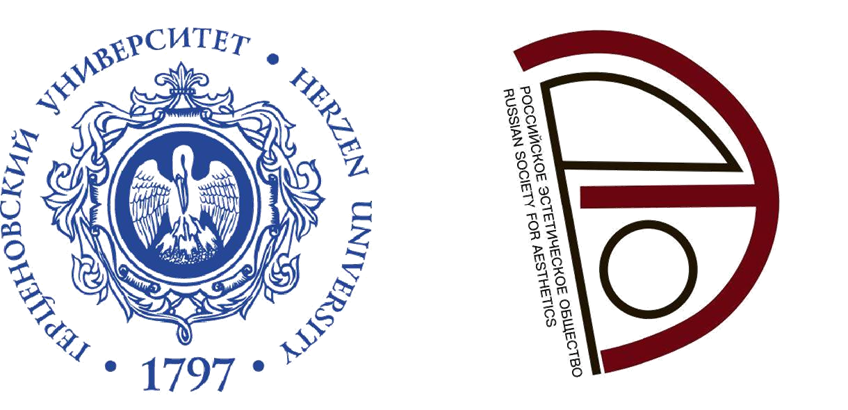 Пространство на Малой ПосадскойКафедра эстетики и этики Институт философии человека РГПУ им. А.И.ГерценаРоссийское эстетическое обществоприглашают Вас на открытую лекциюдоктора философских наук профессора Е.Н.УстюговойВОСПРИЯТИЕ И ИНТЕРПРЕТАЦИЯСТИЛЯ И СТИЛИЗАЦИИкоторая состоится 24 сентября 2022 г. (суббота) в 17.00 по адресу:Санкт-Петербург, ул. Малая Посадская, 26, ауд. 101.После лекции планируется свободная дискуссия и обсуждение дальнейших совместных действий и мероприятий по развитию эстетических исследований в регионе.Модератор дискуссии: А.Е.Радеев.В приложении можно ознакомиться с принципиальными тезисами докладчика.Для участия (вживую или в онлайн-формате) вам необходимо зарегистрироваться (регистрация бесплатная):https://aesthetics.timepad.ru/event/2175755/ Контакты:Т.В.Шоломова: tatyanasholomova@yandex.ru А.Е.Радеев: artem_radeew@mail.ru Будем рады видеть всех заинтересованных на мероприятии!Эстетика без нас сама себя развивать не будет!Е.Н. УстюговаТезисы доклада «Восприятие и интерпретация стиля и стилизации»1. ВведениеСтиль и стилизация – общекультурные стратегии формообразования, обеспечивающие историческое самосознание культуры и коммуникацию различных субъектов культуры. Сверхзадачей доклада, посвященного различию подходов к восприятию и интерпретации стиля и стилизации, является выявление взаимной дополнительности двух ракурсов понимания эстетического: как выразительного символа и как коммуникативной знаковой формы. В обоих случаях действуют различные способы восприятия, что обнаруживается при рассмотрении подходов к интерпретации стиля и стилизации.2. Эстетическое восприятие и художественная интерпретацияЭстетическое восприятие – процесс чувственно-сверхчувственного постижения феноменов реальности, способного видеть целое сквозь сходство и различия, посредством воображения, предвидения, что позволяет говорить об эстетике как знании о неясном. (Баумгартен)Интерпретация – это перевод некоего неясного феномена на язык понимания, выявление скрытого содержания через анализ контекстуальных связей. При этом целостность эстетического образа сводится к сумме разных ракурсов анализа, согласно позиции интерпретатора.3. Стиль как символический образСтиль – символический образ трансцендентального субъекта творческой деятельности, определяющего себя в мире смыслов через диалог с творческими кредо других субъектов в широком культурном контексте. Символическая форма стиля как эстетический феномен выражает целостность творческого Я в процессе художественной деятельности.4. Стилизация как знаковая системаСтилизация – знаковая форма, действующая в коммуникативном поле культуры в актуальном культурном контексте. Стилизация скрывает субъектную идентичность за знаковой конструкцией игры чужими стилевыми образами. Это вторичная форма, оперирующая уже существующими стилями. Стилизация сама может быть включена в стилевую систему того или иного типа культуры как одно (иногда даже ведущее) из выразительных средств ее эстетического образа.5. Различие стиля и стилизации предопределяет разные подходы к их интерпретацииСтиль – эстетическая метаформа художественной целостности. Восприятии целостности стиля – реконструкция воображаемой структуры из разветвленной корневой системы разнообразных культурных смыслов, центрирующихся в направлении самоидентификации творческого субъекта. Эстетическое восприятие стиля схватывает внутреннюю структуру образа в системе его внешних стилистических признаков, одновременно полагая выразительность диалога потенциальных смыслов стилевого образа. Интерпретация абстрагируется от восприятия целостности эстетического образа стиля, раскладывая его на систему контекстуальных значений и делая его предметом искусствознания, критики, оценочных суждений. Интерпретаторы выстраивают собственные версии понимания стилевого образа, В стилизации игра знаками-значениями на границах культурных кодов располагает к раскодированию, а не смысловой интерпретации. Стилизация является осознанным приемом формообразования, конструирующим двоичную форму произведения и задающим вектор его интерпретации. Интерпретация языка художественных стилизаций опирается на комплекс семантических соотношений: со стилем-прообразом, с историческим контекстом создания и восприятия стилизованного произведения, стилизатора– с идеальным реципиентом и реальным эмпирическим реципиентом.6. Историко-культурные контексты стиля и стилизации В процессе исторического развития искусства, начиная с эпохи Возрождения стилизация становится стилеобразующим фактором (ренессанс, классицизм, историзм, модерн), обозначая топос смысловой концентрации стилевого образа. Одной из разновидностей такого соотношения стиля и стилизации является постмодернизм.7. Стиль и стилизация в постмодернизмеВ постмодернизме происходит трансформация стилизации из стилистического приема в стиль, ставший культурным кодом культуры постмодерна. Став стилем, постмодернистская стилизация не интерпретируется в отдельных произведениях, т.к. общекультурный контекст интертекстуальной игры столкновения кодов препятствует интерпретации конкретных смыслов.8. Заключение.Историческая устойчивость параллельности стилей и стилизаций в искусстве убеждает в правомерности сосуществования этих двух форм художественного формообразования и взаимной дополнительности двух ракурсов понимания эстетического: как выразительного символа и как коммуникативной знаковой формы. Это указывает на необходимость признания различных способов восприятия и интерпретации стиля и стилизации.